МИНОБРНАУКИ РОССИИ АСТРАХАНСКИЙ ГОСУДАРСТВЕННЫЙ УНИВЕРСИТЕТРАБОЧАЯ ПРОГРАММА ДИСЦИПЛИНЫСОВРЕМЕННЫЕ МЕТОДЫ АНАЛИЗА И ИНТЕРПРЕТАЦИИ ХУДОЖЕСТВЕННОГО ПРОИЗВЕДЕНИЯнаименованиеАстрахань – 2020ЦЕЛИ И ЗАДАЧИ ОСВОЕНИЯ ДИСЦИПЛИНЫЦелями освоения дисциплины Б1.В.01.03 «Современные методы анализа и интерпретации художественного произведения» является уяснение возможностей различных методов изучения литературного произведения, их использования в качестве новых методологических принципов в современных условиях развития филологической науки. В результате изучения дисциплины аспирант должен уметь объективно оценивать сущность методов («школ»), что предполагает как их критику, так и выявление положительных сторон, тенденций, элементов и приемов, освоенных и развитых филологией.Задачи освоения дисциплины Б1.В.01.03 «Современные методы анализа и интерпретации художественного произведения»:отработать схему уровневого анализа художественного произведения, принятую в академическом литературоведении;познакомить с методами анализа художественного произведения в современном литературоведении;помочь в осознанном синтезе методов анализа материала для практических глав диссертации.МЕСТО ДИСЦИПЛИНЫ В СТРУКТУРЕ ОП ВОУчебная дисциплина Б1.В.01.03 «Современные методы анализа и интерпретации художественного произведения» входит в модуль «Русская литература»,–	направленный на подготовку к сдаче кандидатского экзамена по специальной дисциплине.Для изучения данной учебной дисциплины необходимы следующие знания, умения, навыки и (или) опыт деятельности, формируемые предшествующими дисциплинами:Актуальные вопросы изучения русской литературы XIX века;Проблемы эволюции русской литературы ХХ века.В результате освоения дисциплины аспирант должен:Знать методологически точное определение смысла и специфики дальнейшее углубление знаний специфики литературы, её эстетических свойств – проблемы художественного образа, художественности, художественного обобщения, родовидовой специфики и пр.;Уметь точно определять смысл и специфику различных литературоведческих методов, дифференцированно изучать историю мировой литературоведческой науки; объективно оценивать сущность методов («школ»), что предполагает как их критику, так и выявление положительных сторон, тенденций, элементов и приемов, освоенных и развитых филологией;Владеть понятийным аппаратом литературоведения, системой литературоведческих категорий с наибольшей полнотой; методами системного анализа литературного произведения на основе диалектического соотношения категорий формы и содержания; навыками аналитического подхода к художественному тексту.Перечень последующих учебных дисциплин, для которых необходимы знания, умения и навыки, формируемые данной учебной дисциплиной:Историческая поэтика;Проблемы автора в литературоведении.(наименование последующей учебной дисциплины (модуля))КОМПЕТЕНЦИИ ОБУЧАЮЩЕГОСЯ, ФОРМИРУЕМЫЕ В РЕЗУЛЬТАТЕ ОСВОЕНИЯ ДИСЦИПЛИНЫПроцесс изучения дисциплины направлен на формирование элементов следующихкомпетенций в соответствии с ФГОС ВО и ОПОП ВО по данному направлению подготовки:в) профессиональных (ПК): ПК-1 – понимание своеобразия каждого из культурных этапов в России в их историко-литературном значении, знание стабильных и переходных эпох и действующих в их рамках художественных направлений и жанровых систем; ПК-2готовность к пониманию текстологической работы с источниками.Таблица 1. Декомпозиция результатов обученияСТРУКТУРА И СОДЕРЖАНИЕ ДИСЦИПЛИНЫОбщая трудоемкость дисциплины составляет 4 зачетных единиц (144 часа) в 4 семестре, в том числе, 12 часов, выделенных на контактную работу обучающихся с преподавателем (по видам учебных занятий), и 132 часа на самостоятельную работу обучающихся.Таблица 2. Структура и содержание дисциплиныТаблица 3. Матрица соотнесения тем/разделов учебной дисциплины и формируемых в них компетенцийПЕРЕЧЕНЬ УЧЕБНО-МЕТОДИЧЕСКОГО ОБЕСПЕЧЕНИЯ ДЛЯ САМОСТОЯТЕЛЬНОЙ РАБОТЫ ОБУЧАЮЩИХСЯУказания по организации и проведению лекционных, практических (семинарских) и лабораторных занятий с перечнем учебно-методического обеспечения.Обучение по дисциплине «Современные методы анализа и интерпретации художественного произведения» предполагает изучение курса на аудиторных занятиях (лекции) и во время самостоятельной работы аспирантов.Подготовка к лекциям:Лекционный курс как важнейшая форма организации учебного процесса является основой получения теоретических знаний. С целью обеспечения успешного обучения студент должен готовиться к лекции, поскольку она:знакомит с новым учебным материалом;разъясняет учебные элементы, трудные для понимания;систематизирует учебный материал;ориентирует в учебном процессе.При подготовке к лекции необходимо внимательно прочитать материал предыдущей лекции, предварительно ознакомиться с темой и учебным материалом предстоящей лекции по учебнику и учебным пособиям, продумать вопросы, которые необходимо задать лектору во время лекции.Интерактивные лекции с использованием режимов мультимедийных презентаций предполагают прямую передачу систематизированной и структурированной информации преподавателем аспирантам посредством мультимедийных средств. Обязательнымкомпонентом такой лекции является работа аспирантов в группе, заполнение «бортовых журналов», ориентированных на осмысление и обсуждение полученной на лекции информации каждым аспирантом (рефлексия). Используются элементы лекции с заранее запланированными ошибками, лекции-провокации, лекции-дискуссии, лекции-беседы, проблемной лекции.  Подготовка к практическим занятиям:Практические занятия по дисциплине «Современные методы анализа и интерпретации художественного произведения» предполагают их проведение в различных формах с целью выявления полученных знаний, умений, навыков и компетенций. На практических занятиях развиваются навыки анализа художественного текста, техника интерпретации литературного произведения. Занятия проводятся как в традиционной, так и в интерактивной форме. При подготовке к практическому занятию аспиранту необходимо прочитать тексты художественных произведений, внимательно изучить лекционный материал, а также соответствующий раздел учебника. Анализ художественного текста требует, прежде всего, внимательного, возможно, неоднократного его прочтения с необходимыми для себя пометками. Облегчает работу с текстом художественного произведения такой прием, как составление карточек. На отдельные карточки выписываются примеры использования автором художественных приемов, записи систематизируются и делаются выводы об использовании того или иного приема художественной выразительности. Тексты произведений можно найти либо в полном собрании сочинений автора, либо в сборнике избранных произведений. Не рекомендуется использовать сборники, пересказывающие текст в кратком изложении, или сокращенные варианты текстов в хрестоматиях и антологиях; последние допустимы лишь как дополнительный материал. Значительно расширяют возможности электронные версии текстов русской классики в Интернет или на дисках.Самостоятельная работа над текстом предполагает следующие этапы:вдумчивое прочтение текста;запись наиболее важных в художественно-смысловом отношении отрывков;самостоятельный вывод, объясняющий приведенную цитату;определение	языкового,	стилевого,	жанрово-сюжетного	своеобразия	данного произведения.Подготовка к зачету. К зачету необходимо готовиться целенаправленно и систематически. Для этого необходимо регулярно выполнять все практические задания и творческие работы, посещать лекционные и семинарские занятия. В самом начале учебного курса познакомьтесь со следующей учебно-методической документацией:программой дисциплины;перечнем знаний и умений, которыми аспирант должен владеть;тематическими планами лекций, семинарских занятий;контрольными мероприятиями;учебником, учебными пособиями по дисциплине, а также электронными ресурсами;перечнем вопросов зачету.После этого у вас должно сформироваться четкое представление об объеме и характере знаний и умений, которыми надо будет овладеть по дисциплине. Систематическое выполнение учебной работы на лекциях и семинарских занятиях позволит успешно освоить дисциплину и создать хорошую базу для сдачи зачёта или экзамена. Перечень вопросов к зачёту поможет аспирнту сориентироваться в учебном материале и систематизировать полученные знания.Указания для обучающихся по освоению дисциплиныТаблица 4. Содержание самостоятельной работы обучающихсяИзучение курса предполагает следующие виды самостоятельной работы:Повторение пройденного теоретического материала.Установление главных вопросов темы семинарского занятия.Определение глубины и содержания знаний по теме, составление тезисов по теме.Анализ выполняемой деятельности и ее самооценка.Конспектирование.Реферирование литературы.Аннотирование книг, статей.Углубленный анализ научно-методической литературы.Система текущего контроля включает:текущее собеседование и контроль;консультации;анализ, рецензирование, оценка, коррективы СРС.Виды и формы письменных работ, предусмотренных при освоении дисциплины, выполняемые обучающимися самостоятельно.Реферат – краткое изложение в письменном виде полученных результатов теоретического анализа определенной научной (учебно-исследовательской) темы, где автор раскрывает суть исследуемой проблемы, приводит различные точки зрения, а также собственные взгляды на нее. Реферат обязательно содержит список литературы, использованной при подготовке.Тематика рефератовФилология как синкретичная гуманитарная наука, антропоцентризм современной филологии.Общая характеристика основных методов (систем) изучения художественной литературы (биографический и филологический методы).Истолкование	языка	и	мифологии	как	концентрированного	выражения многообразных сторон мировоззрения и культуры народа.Разработка проблем психологии художественного творчества, разработка методики раскрытия характеров литературных героев.Работы А.А. Потебни, плодотворность его суждений о специфике художественного мышления, о внутренней форме поэтического произведения и т.д.Просветительский характер культурно-исторической школы в России. Утверждение исторического принципа изучения литературы.Компаративистика в изучении литератур различных народов в их социально- исторической обусловленности при строгом разграничении коммуникативных, генетических и типологических связей.Литература как выражение «самоценных» и «самоцельных» приемов, развивающихся по собственным (имманентным) законам.Интерпретация и понимание.Герменевтический	круг	и	дивинационная	гипотеза:	рациональное	и иррациональное в интерпретации.Коммуникативная природа интерпретации.Романтическая герменевтика Ф. Шлейермахера.Герменевтика В. Дильтея.Герменевтическая теория Г. Гадамера.Виды анализа художественного произведения и интерпретационные практики.Фазы и приемы интерпретации.Музыкальное	восприятие	как	основа	формирования	исполнительской	и слушательской интерпретации.Методы разработки вербальных моделей интерпретации содержания музыкального произведения для аудиторий разных типов.Требования к подготовке, содержанию и оформлению рефератовТребования по оформлению: объем 10–12 страниц, шрифт Times New Roman, кегль 14, интервал – 1,5. Сноски постраничные. Наличие плана. Список использованной литературы – в конце работы (5–7 источников, не считая текста произведений).Критерии выставления оценки: 5 – полностью раскрыта тема, грамотность изложения, самостоятельность и оригинальность выводов, критическое использование научной литературы; 4 – тема раскрыта, грамотность и самостоятельность изложения, использование достаточного количества научной литературы, наличие небольшого количества недочётов; 3 – тема раскрыта не полностью, не вполне самостоятельное изложение, наличие ошибок и неточностей; 2 – наличие плагиата, несоответствие выбранной теме.Рекомендации по выполнению: необходимо выбрать тему из предложенного списка, внимательно проработать первоисточник (художественный текст), прочитать и законспектировать источники научной литературы. Составить план работы, собранный материал расположить в соответствии с пунктами плана. В работе должна быть полностью раскрыта тема, но ничего лишнего не следует включать в работу. Изложение должно быть прежде всего самостоятельным. Любое использование научной литературы допускается только в виде цитаты со сноской внизу страницы.Реферирование источников – вид речевой деятельности, заключающийся в извлечении из прочитанного научного текста основного содержания и заданной информации с целью их письменного тезисного изложения.Требования к реферированиюТема	должна	быть	раскрыта.	Обязательными	являются	ссылки	на	текст, цитирование текста.Грамотное оформление работы. Цитаты следует выносить в постраничные сноски.Объем работы – 10-15 страниц (с полями). Обязательно наличие плана, введения, заключения, списка использованной литературы.Пример реферативной темы: «Концепция литературной теории А. Компаньона («Демон теории»)»; «Понятие кода в семиотике Р. Барта».Список источниковАндреев Л.Г. От «Заката Европы» к «Концу истории» // «На границах». Зарубежная литература от средневековья до современности. – М.,2000. С.240–255.Афанасьев   А.	Происхождения мифа. Статьи по фольклору, этнографии и мифологии. – М., 1996 (одну статью на выбор).Компаньон А. Демон теории. – М., 2001.Барт Р. Смерть автора // Барт Р. Избранные работы: Семиотика. Поэтика. – М., 1994. – С. 34–41.Бахтин М.М. Проблемы поэтики Достоевского. – М.: Советский писатель, 1963.Блум Х. Страх влияния. – Екатеринбург, 1998.Колотаев В. Под покровом взгляда. – М.: АГРАФ, 2003.Кристева Ю. Избранные труды: разрушение поэтики. – М.: РОССПЭН, 2004.Лотман Ю.М. О семиотическом механизме культуры // Лотман Ю.М. Избранные статьи. В 3 т. Т.3. – Таллин: Александра, 1993. С. 326–344.Лотман Ю.М. Об искусстве. – СПб.: Искусство–СПБ, 2005.Рикер	П. Герменевтика.	Этика.	Политика. – М.:	АО	«КАМI»,	Изд.	центр«Academia», 1995.Томашевский Б.В. Теория литературы. – М.: Аспект Пресс, 2002.Топоров	В.	Миф.	Ритуал.	Символ.	Образ:	Исследования	в	области мифопоэтического. – М.: Издательская группа «Прогресс», 1995.Тынянов Ю.Н. Поэтика. История литературы. Кино. – М.: Нау-ка, 1977.Яусс. Х.-Р. История литературы как провокация литературоведения // Новое литературное обозрение. – 1995. – № 12. – С.34–84.ОБРАЗОВАТЕЛЬНЫЕ И ИНФОРМАЦИОННЫЕ ТЕХНОЛОГИИОбразовательные технологииИнформационные технологии.При реализации различных видов учебной и внеучебной работы используются:возможности Интернета в учебном процессе;электронные учебники и различные сайты как источники информации;возможности электронной почты преподавателя (kafruslit@mail.ru);интерактивные средства взаимодействия участников образовательного процесса (технологии дистанционного или открытого обучения в глобальной сети (веб- конференции, форумы, учебно-методические материалы и др.));виртуальная обучающая среда.Электронный каталог Научной библиотеки АГУ на базе MARK SQL НПО «Информ- систем» https://library.asu.edu.ruЭлектронный каталог «Научные журналы АГУ»: http://journal.asu.edu.ru/Универсальная справочно-информационная полнотекстовая база данных периодических изданий ООО "ИВИС". http://dlib.eastview.comИмя	пользователя:	AstrGU Пароль: AstrGUЭлектронно-библиотечная система elibrary. http://elibrary.ruКорпоративный проект Ассоциации региональных библиотечных консорциумов (АРБИКОН) «Межрегиональная аналитическая роспись статей» (МАРС) - сводная база данных, содержащая полную аналитическую роспись 1800 названий журналов по разным отраслям знаний. Участники проекта предоставляют друг другу электронные копии отсканированных статей из книг, сборников, журналов, содержащихся в фондах их библиотек.http://mars.arbicon.ruСправочная правовая система КонсультантПлюс.Содержится	огромный	массив	справочной	правовой		информации,	российское	и региональное		законодательство,			судебную		практику,			финансовые		и	кадровые консультации,		консультации		для	бюджетных		организаций,		комментарии законодательства,		формы	документов,		проекты	нормативных	правовых	актов, международные правовые акты, правовые акты, технические нормы и правила. http://www.consultant.ruИнформационно-правовое обеспечение «Система ГАРАНТ».В системе ГАРАНТ представлены федеральные и региональные правовые акты, судебная практика, книги, энциклопедии, интерактивные схемы, комментарии ведущих специалистов и материалы известных профессиональных изданий, бланки отчетности и образцы договоров, международные соглашения, проекты законов.Предоставляет доступ к федеральному и региональному законодательству, комментариям и разъяснениям из ведущих профессиональных СМИ, книгам и обновляемым энциклопедиям, типовым формам документов, судебной практике, международным договорам и другой нормативной информации. Всего в нее включено более 2,5 млн документов. В программе представлены документы более 13 000 федеральных, региональных и местных эмитентов.http://garant-astrakhan.ruЕдиное окно доступа к образовательным ресурсам http://window.edu.ruМинистерство	науки	и	высшего	образования	Российской	Федерации https://minobrnauki.gov.ru/Министерство просвещения Российской Федерации https://edu.gov.ru Официальный информационный портал ЕГЭ http://www.ege.edu.ruФедеральное агентство по делам молодежи (Росмолодежь) https://fadm.gov.ruФедеральная	служба	по	надзору	в	сфере	образования	и	науки	(Рособрнадзор) http://obrnadzor.gov.ruСайт государственной программы Российской Федерации «Доступная среда» http://zhit- vmeste.ruРоссийское движение школьников https://рдш.рфПеречень программного обеспечения и информационных справочных системПеречень электронно-библиотечных систем (ЭБС)Электронная библиотека «Астраханский государственный университет» собственной генерации на платформе ЭБС «Электронный Читальный зал – БиблиоТех». https://biblio.asu.edu.ru Учетная запись образовательного портала АГУЭлектронно-библиотечная система (ЭБС) ООО «Политехресурс» «Консультант студента». Многопрофильный образовательный ресурс «Консультант студента» является электронной библиотечной системой, предоставляющей доступ через сеть Интернет к учебной литературе и дополнительным материалам, приобретенным на основании прямых договоров с правообладателями. Каталог в настоящее время содержит около 15000 наименований.www.studentlibrary.ru. Регистрация с компьютеров АГУЭлектронная библиотечная система издательства ЮРАЙТ, раздел «Легендарные книги». www.biblio-online.ruЭлектронная библиотечная система BOOK.ru. www.bооk.ru Электронная библиотечная система IPRbooks. www.iprbookshop.ru Электронная библиотека МГППУ. http://psychlib.ruФОНД ОЦЕНОЧНЫХ СРЕДСТВ ДЛЯ ТЕКУЩЕГО КОНТРОЛЯ И ПРОМЕЖУТОЧНОЙ АТТЕСТАЦИИПаспорт фонда оценочных средств.При проведении текущего контроля и промежуточной аттестации по дисциплине«Современные методы анализа и интерпретации художественного произведения» проверяется сформированность у обучающихся компетенций, указанных в разделе 3 настоящей программы. Этапность формирования данных компетенций в процессе освоения образовательной программы определяется последовательным освоением дисциплин и прохождением практик, а в процессе освоения дисциплины – последовательным достижением результатов освоения содержательно связанных между собой разделов, тем.Таблица 5. Соответствие изучаемых разделов, результатов обучения и оценочных средствОписание показателей и критериев оценивания компетенций, описание шкал оценивания.Таблица 6Показатели оценивания результатов обучения в виде знанийТаблица 7 Показатели оценивания результатов обучения в виде умений и владенийКонтрольные задания или иные материалы, необходимые для оценки знаний, умений, навыков и (или) опыта деятельности.Тема: «Общая характеристика основных методов (систем) изучения и интерпретации художественного произведения»1. Проблемно-поисковые задания.Используя технологию «Трехчастный дневник» (описание прилагается), подготовьте конспекты-сообщения по следующим теоретическим работам: А. Афанасьев«Поэтические воззрения славян на природу», Алексей Веселовский «Западное влияние в русской литературе», А. Потебня «Мысль и язык», М. Бахтин «Автор и герой в эстетической деятельности».Составьте психобиографический портрет художника по Вашему выбору, опираясь на методологию Сент-Бёва.Прочитайте «Поэтические воззрения славян на природу». Почему так подробно останавливается А.Н. Афанасьев на значении корней слов? Что, по его мнению, происходит при забвении коренного значения слов? Прав ли ученый, связывая с данным забвением процесс мифических обольщений? Охарактеризуйте сравнительный метод мифотолкования, предложенный Афанасьевым. В чем его преимущества и недостатки? Ответ оформите письменно.Прочитайте работу Ш. Сент-Бёва «Что такое классик?», ответьте на вопросы:Как характеризует Ш. Сент-Бёв истинного классика?В чем его характеристика решительно не совпадает с существующей в его время теорией?Что означает в рассуждениях Сент-Бёва понятие «второразрядные классики»?Чем отличны от них величайшие гении? Почему, по мнению ученого, опасно оказаться в классиках перед современниками?Выберите для анализа 3-4 рецензии или/и статьи критиков РАПП, выпишите из них оценочные конструкции. Как найденные средства модальности связаны с принципами социологического направления в литературоведении.Сопоставьте оценку личности и творчества А. Ахматовой (или другого автора на выбор) в работах русских формалистов (Б. Эйхенбаум, В. Жирмунский, В. Виноградов).Составьте глоссарий «Словарь современного литературоведения», опираясь на исследования, рекомендуемые для этой темы. Один из источников нужно законспектировать или (если будет выбрана монография) сделать реферат.Создать сопоставительную таблицу «Концепция читателя в зарубежном литературоведении 40-х – 50-х гг. ХХ века».Составьте сопоставительную таблицу «Структурализм и постструктурализм». Проработайте одну из работ, теоретиков структурализма или постструктурализма и подготовить на ее основе доклад, который нужно будет представить на практическом занятии. Написать реферат на тему «Критика постструктурализма».Изучите современную точку зрения на реализм как творческий метод, например – работы Р. Барта или А. Компаньона.Вопросы для собеседования.«Лингвистический поворот» первой половины ХХ века: от классической к неклассической философии.Понятие «дискурс».Экзистенциальный анализ в современном литературоведении.Категория сознания в современной научной парадигме.Экзистенциальное сознание как философски-художественный феномен.Экзистенциальное сознание в русской культуре.Методология экзистенциального анализа художественного текста.Структурализм: философия, методология, литературоведение.Русский формализм и его влияние на формирование структурализма (В. Пропп).Французский структурализм (М. Фуко, Ж. Лакан).Структурализм и литературоведение.Постструктурализм.Семиотическая концепция мира как текста.Вопросы к коллоквиуму.Сравнительно-исторический метод. Труды А.Н. ВеселовскогоИсточник: Веселовский А.Н. Историческая поэтика / Вступ. ст. И.К. Горского, сост. и коммент. В.В. Мочаловой. – М.: Высшая школа, 1989.Законспектировать указанные статьи и выдержки из трудов (см.) и подготовить ответы по позициям коллоквиума. Статьи и выдержки: О методе и задачах истории литературы как науки. Из истории эпитета. Три главы из исторической поэтики (Приложение. <1. Задача исторической поэтики>. II. Поэтика сюжетов. Введение).«О методе и задачах истории литературы как науки».В чем А.Н. Веселовский видит особенности сравнительно-исторического метода исследования в литературоведении?Ученый обосновывает принципы типологического анализа как необходимую составляющую компаративистики. В чем Веселовский усматривает возможности достижения наиболее полных результатов?Как, по мнению ученого, связаны история литературы и общественная история?«Из истории эпитета».В чем, по мнению А.Н. Веселовского, состоит значимость эпитета в истории культуры?Как ученый определяет эпитет – его природу и суть?Какие эпитеты ученый называет «тавтологическими», а какие «пояснительными»? Почему? Какие примеры в подтверждение своей мысли приводит ученый?Среди пояснительных эпитетов Веселовский выделяет две группы явлений – эпитеты-метафоры (метафорические эпитеты) и синкретические эпитеты. На какой материал в рассмотрении этого вопроса опирается ученый?На каком основании Веселовский выделяет постоянные эпитеты? В чем ученый видит причины «разложения этой типичности индивидуализмом»?Одним из этапов в развитии анализируемого явления культуры Веселовский называет «забвение реального смысла» эпитета, его «окаменение». Какие примеры приводит ученый в подтверждение своей мысли?Какие факты культуры Веселовский рассматривает как «внутреннее» и «внешнее» развитие эпитета?Что Веселовский понимает под «сложными» эпитетами?Анализируя литературные факты Нового времени – говоря о «синкретических и метафорических эпитетах новейшей поэзии», – ученый, в частности обращается к суггестивности (внушающей силе) эпитета. Как и на каком литературном материале развивается мысль Веселовского?Какой смысл ученый вкладывает в такие понятия, как «личная школа» и «школы истории»?Как, по мнению Веселовского, происходит взаимодействие культурных традиций прошлого и настоящего? В чем причины того, что гиперболы, а вслед за ними и эпитеты обнаруживают тенденцию к «охлаждению»?«Три главы из исторической поэтики. Приложение»В своих обобщающих работах «Задача исторической поэтики» и «Поэтика сюжетов», входящих в труд   «Три главы из исторической поэтики. Приложение», А.Н. Веселовский подводит некоторые итоги в разработке сравнительно-исторических подхода к изучению феномена искусства.Первоочередной задачей исторической поэтики Веселовский видит необходимость формулировки законов поэтического творчества и определения критериев, в соответствии с требованиями которых эти законы были сформулированы. Как ученый определяет «объект» творчества – красоту? Проанализируйте тезис: «эстетическое обнимает и красивое, и безобразное». Что Веселовский рассматривает как эстетическое?Задачу исторической поэтики Веселовский видит в необходимости «определить роль и границы предания в процессе личного творчества». Что ученый понимает под преданием? Что, по мнению Веселовского, могут представлять собой «типичные схемы» и «готовые формулы» в анализе произведений искусства с точки зрения сюжетосложения?Как Веселовский определяет мотив и сюжет? Как современная наука понимает эти явления?Какие сюжеты ученый рассматривает как «унаследованные»? Какие народности и по каким причинам не подошли к «схематизации сказочной сюжетности»?Как происходит заимствование сюжета? Как – в связи с варьированием сюжета в личном творчестве – осуществляется движение искусства?В заключение осветите вопрос о традиции компаративистики и типологии в науке ХХ века.Психологическое направление в литературоведении. Монография А.А. Потебни«Мысль и язык»Источники: Потебня А.А. Мысль и язык (Глава Х) // Потебня А.А. Слово и миф / Сост., подготовка текста, прим. А.Л. Топоркова; предисл. А.К. Байбурина, отв. ред. А.К. Байбурин. М.: Правда, 1989. (Серия «Из истории отечественной философской мысли». Приложение к журналу «Вопросы философии»). Монография также опубликована в других книгах и отдельным изданием.Законспектировать источник и подготовить ответы по позициям коллоквиума.В своем труде «Мысль и язык» А.А. Потебня выдвинул теорию «внутренней формы слова» и созданную по аналогии с нею теорию «внутренней формы искусства».Как Потебня определяет художественность (поэтичность) словесного искусства и с чем ее связывает?Анализируя форму и содержание слова, ученый вносит в суть этого вопроса определенные коррективы – выделяет явление внутренней формы, характеризующей авторское (художественное) слово. Как Потебня характеризует внешнюю форму, содержание и внутреннюю форму?Доказывая необходимость введения такого понятия, как внутренняя форма, ученый подчеркивает разницу внутренней формы и содержания, далее уточняя: разницу образа и содержания. В чем, по мысли Потебни, состоит принципиальное различие этих явлений?Как ученый характеризует взаимоотношения внешней и внутренней формы? Как, в результате, соотносятся коммуникативные и художественно-авторские возможности слова?Какой созданный еще в античную эпоху образ послужил для Потебни материалом для рассмотрения идейно-художественных особенностей произведения искусства как такового? В чем, на ваш взгляд, состояли причины обращения Потебни к скульптурному образу — произведению пространственного вида искусства?Потебня предупреждает о возможной в процессе анализа произведения искусства и/или слова ошибке смешения внутренней и внешней формы. Какими же, в результате, структурными составляющими поэтики произведения является то, что ученый называл внутренней формой?Один и тот же образ, по мысли Потебни, по-разному воздействует на разных людей и на одного человека в разные периоды его жизни. Как ученый разъясняет это обстоятельство?В чем, в результате, состоит потебнианское понимание психологии художественного слова и искусства в целом? Какие факторы определяют восприятие слова и произведения искусства?Научный формализм. Исследования Ю.Н. Тынянова. Работы В.Б. Шкловского Источники:Тынянов Ю.Н. Поэтика. История литературы. Кино / Отв. ред. В.А. Каверин, А.С. Мясников; подготовка из. Е.А. Тоддеса, А.П. Чудакова, М.О. Чудаковой. М.: Наука, 1977. Работы: О композиции «Евгения Онегина». Блок.Шкловский В.Б. Искусство как прием // Шкловский В.Б. О теории прозы. М.: Советский писатель, 1983.Законспектировать указанные труды (см.) и подготовить ответы по позициям коллоквиума.Ю.Н. Тынянов1. В работе «О композиции “Евгения Онегина”» Ю.Н. Тынянов, в частности, останавливается на вопросе о звучании и значении слова в прозе и поэзии.А. В чем, по Тынянову, заключаются и проявляются особенности поэзии и особенности прозы? Каковы соотношения звука и значения в поэзии и прозе?Б. Тынянов использует такие выражения, как «семантический порог», «установка на имманентное звучание в поэзии», «прозаические ингредиенты» и др. Дайте толкование этим выражениям.В. В чем, по мысли Тынянова, выражаются особенности «поэтического стиля»  и«стиля прозы»?2. В статье «Блок» Тынянов вводит понятие «лирический герой», рассматривая это явление как alterego, «второе Я» поэта. Это понятие, хотя и не бесспорное, вошло в общенаучный обиход.А. В чем ученый видит соотношение автора и его лирического героя? Может ли изменяться это соотношение?Б. В качестве доказательных аргументирующих позиций в работе Тынянова выступают такие понятия, как персонифицирование, «оличение» искусства,«подновление» «старой эмоциональности» стертых образов, «давно застывших» символов. Дайте комментарий к этим — в данном случае тыняновским — словам и выражениям (в том числе неологизмам).В. Какое смысловое значение вкладывает ученый в выражение «лирический сюжет»?В.Б. ШкловскийРабота В.Б. Шкловского «Искусство как прием» открывается резкими возражениями против суждений А.А. Потебни. При этом следует учесть, что литературный критик Шкловский, по справедливому свидетельству одного из первых зарубежных исследователей русской школы научного формализма американского ученого Виктора Эрлиха, «черпал свои познания о теории Потебни не из трудов последнего, а скорее получал их из вторых рук»: «Сходство между новаторскими идеями этого выдающегося русского филолога [А.А. Потебни] и появившимися позднее теориями формалистов гораздо сильнее, чем утверждали сами представители формальной школы»1.В чем Шкловский усматривает неточность определения искусства А.А. Потебней (и далее его учеником Д.Н. Овсянико-Куликовским)?Как Шкловский понимает художественность?Шкловский вводит слова и выражения, претендующие на терминологическое положение в литературоведении: «вещь», «остранение», «прием затрудненной формы», «автоматизм восприятия». Какой смысл критик вкладывает в эти слова? Как в этой связи Шкловский понимает цели искусства?Структурализм. «Лекции по структуральной поэтике» Ю.М. ЛотманаИсточник: Лотман Ю.М. Лекции по структуральной поэтике // Ю.М. Лотман и тартуско-московская семиотическая школа / Сост. и изд. А.Д. Кошелев. М.: Гнозис, 1994. (Серия «Язык. Семиотика. Культура»). См. указанные главы и параграфы: Введение. Глава I. Некоторые вопросы общей теории искусства (4. Искусство и проблема модели. 5. Искусство как семиотическая система). Глава Ш. Текстовые и внетекстовые структуры (1. Проблема текста).Законспектировать указанные главы и параграфы (см.) и подготовить ответы по позициям коллоквиума.Как Ю.М. Лотман определяет структурный (структуральный) метод исследования в литературоведении?Как ученый понимает «модель» и «моделирование» в литературе? Какова связь моделирования и познания в искусстве?В чем, по Лотману, заключаются особенности моделирования в науке и искусстве?В чем состоит специфика «искусства как модели» («модель в искусстве», по Лотману,— это «произведение искусства»)?Может ли «модель в искусстве» быть однозначно логически истолкована? Что по этому поводу пишет ученый?Каковы	взаимоотношения	«структуры	объекта»	и	«структуры	авторского сознания», иными словами — «модели мира» и «модели авторской личности»?Как, по Лотману, можно охарактеризовать знаково-коммуникативную природу искусства?Какую роль играет мастерство художника в создании «модели в искусстве»?В чем заключается характер конкретности в произведении искусства (модели определенного объекта искусства)?Лотман определяет искусство как «семиотическую систему». В чем проявляются особенности такого взгляда на искусство?В чем, по Лотману, состоят «проблемы текста»?Как соотносятся «текст» и «фрагмент текста»?Как взаимодействуют «текст» и «контекст»?Рассматривая явление «приема» в искусстве, Лотман анализирует наследие научного формализма. Ученый сопоставляет понимание В.Б. Шкловским приема в ранней работе «Искусство как прием» и в позднем сочинении «Художественная проза: Размышления и разборы». В чем Лотман видит несостоятельность методологии формальной школы? О какой именно позиции кантовской (кантианской) методологии Лотман говорит как об основании суждения о«бесцельности искусства»?В чем, по мнению ученого, заключается различие между лингвистическим и литературоведческим пониманием текста?Какие, помимо Ю.М. Лотмана, имена выдающихся структуралистов вам известны? Какие, кроме приведенных в анализируемой работе Лотмана, термины структуралистской поэтики вам известны? Какие структуралистские теории вы можете назвать и охарактеризовать?1 Эрлих Виктор. Русский формализм: История и теория /Пер. с англ. А.В. Глебовской. СПб., 1996. С.22.Тема: «Имманентный анализ»Вопросы для собеседования.	Разграничение	имманентного	и			 контекстуального		подходов	к	тексту	в литературоведении ХХ века.	Имманентность литературоведческого анализа в работах русских формалистов (Р. Якобсон, Б. Эйхенбаум, В. Жирмунский) и структуралистов (Ю. Лотман).Рассмотрение текста «от первого слова до последнего» (Ю. Лотман).	Методика	выявления	внутренней	структуры	произведения,	природы	его художественной организации.Принцип приоритета имманентного анализа (М. Гаспаров, А. Скафтымов).Верхний уровень имманентного анализа (идеи и эмоции, образы и мотивы).Средний уровень имманентного анализа (композиция и стиль).Нижний уровень имманентного анализа (фоника, метрика, ритмика, строфика).Три методологии имманентного анализа (М. Гаспаров).Проблемно-поисковые задания.Проанализируйте стихотворение В. Ходасевича «Музыка» с помощью приемов имманентного анализа.Сделайте имманентный анализ рассказа И. Бунина «Перевал».Познакомившись с образцом имманентного анализа М. Гаспарова (А. Пушкин«Предчувствие»),	проанализируйте	стихотворения	П.	Васильева	«Азиат»,	И. Бродского «Рождественский романс».ДокладТема: «Метафора в интерпретации».Групповая дискуссия.Тема: «Этапы развития образного мышления».Тема: «Контекстовый анализ»Проблемно-поисковые задания.Ответьте на вопрос: какие контекстуальные факторы повлияли на создание стихотворения М. Цветаевой «Тоска по родине». Рассмотрите это стихотворение и другие стихи М. Цветаевой, написанные в 1920-1930-е годы, с точки зрения контекстуального анализа.Интерпретация стихотворения А. Крученых «Любовь Тифлисского повара» в контексте живописной традиции.Эссе.Тема:	«Минимализм	в	литературе»,	предполагающая	сравнение	развития повествовательных техник в литературе и живописи.Тестовые задания.Формальные элементы произведения: 1 – жанр,– сюжет,– аллегория,– объем,– светотень,– колорит,– композиция,– силуэт,– знак,– символ.– канон,– стиль.Содержательные элементы:– композиция,– светотень,– жанр,– сюжет,– аллегория,– символ,– рисунок,– образ,– канон,– стиль.Смысловые элементы:– жанр,– сюжет,– образ,– канон,– стиль,– символ,– аллегория,– знак.Художественное пространство это:способ построения художественной формы,способ интерпретации художественного образа;способ восприятия и оценки окружающего мира,форма познания мира.Объясните в чем заключается особенность принципов соотношения реального и идеального в художественном пространстве:условно-символический принцип это	,миметический (подражательный) – это 	научно-познавательный – это 	субъективно-психологический – это	.Раскройте роль перспективы при построении композиционного пространства в:живописи 	графике  	скульптуре	.Поясните роль светотени в:живописи 	графике 	скульптуре	.Поясните роль композиционных планов в:живописи 	графике 	скульптуре	.Блиц-опрос.Роль объема, линии, цвета, света в формообразовании произведении живописи, скульптуры, графики.Жанровая специфика живописи, скульптуры и графики.Каноны и стили как смыслообразующие элементы образного языка искусства.Перечислите какие элементы произведения живописи, графики и скульптуры относятся к формальным и почему.Назовите какие жанры являются определяющими для живописи, графики и скульптуры, объясните почему.Объясните роль канонов и стилей в процессе смолообразования. Поясните принципы взаимодействия формальных, сюжетных и смысловых уровней произведения.Вопросы для собеседования.Контекст и его виды: литературный, культурно-исторический, биографический.Опасности	привлечения	контекстуальных	источников	при	анализе художественного произведения.Внехудожественные высказывания автора о художественном произведения.Литературный контекст и сравнительно-сопоставительный анализ.Историческое	изменение	контекста	в	процессе	восприятия	литературного произведения в последующие эпохи.Тема: «Интертекстуальный анализ»Проблемно-поисковые задания.Составьте глоссарий по теме интертекстуальность или деконструкция. Изучите одну из работ Ж. Дерриды и подготовить ее реферат.Найдите примеры межтекстовых связей в тексте, который является предметом вашего научного исследования, на разных уровнях организации произведения.Сопоставьте стихотворение «Дон Кихот» Д,С. Мережковского	и его статью«Вечные спутники».	Сравните две разные интерпретации одного образа. Обоснуйте это утверждение.Проанализируйте стихотворение Ч. Де Габриак «Милый рыцарь Дамы Черной…». Какие главные мотивы «Дон Кихота» Сервантеса звучат в этом произведении?Проанализируйте эссе Ф. Сологуба «Демоны поэтов». Докажите, что он выдвигает концепцию противопоставления Альдонсы (действительности) и Дульсинеи (поэзии).Сравните стихотворение А. Фета и пародию на него Д. Минаева. Определите интертекстуальные элементы в пародии. Как проявляются интертекстуальные связи произведений на метрическом, синтаксическом, лексическом уровнях? Каким образом Минаев «дискредитирует» художественную систему Фета?А. Фет* * *Шепот, робкое дыханье, Трели соловья,Серебро и колыханье Сонного ручья,Свет ночной, ночные тени, Тени без конца,Ряд волшебных изменений Милого лица,В дымных тучках пурпур розы, Отблеск янтаря,И лобзания, и слезы, И заря, заря!..(1850)Д. Минаев* * *Холод, грязные селенья, Лужи и туман.Крепостное разрушенье, Говор поселян.От дворовых нет поклона, Шапки набекреньИ работника Семена Плутовство и лень. На полях чужие гуси, Дерзость гусенят, —Посрамленье, гибель Руси, И разврат, разврат!.. (1863)Прочитайте стихотворение А. Фета (1847) и стиховой (строчный) палиндромон Д. Минаева (1863). Чем отличается «развертывание» текста в этих двух стихотворениях на образном, синтаксическом и эмоциональнопсихологическом уровнях? Как меняется состояние мира и лирического субъекта? Покажите, что палиндромон Минаева реализует традиционную логику развертывания смысла («описываемая картина выражается последовательнее») и тем самым помогает оценить оригинальность собственно фетовской логики.Уснуло озеро; безмолвен черный лес; Русалка белая небрежно выплывает; Как лебедь молодой, луна среди небесСкользит и свой двойник на влаге созерцает.Уснули рыбаки у сонных огоньков; Ветрило бледное не шевельнет ни складкой; Порой тяжелый карп плеснет у тростников,Пустив широкий круг бежать по влаге гладкой.Как тихо... Каждый звук и шорох слышу я; Но звуки тишины ночной не прерывают, – Пускай живая трель ярка у соловья,Пусть травы на воде русалки колыхают...Вопросы для собеседования.2.1.Как соотносятся понятия «интертекстуальность» и «традиция»? 2.2.Назовите основные формы и типы интертекстуальности.Приведите примеры различных форм интертекстуальности в произведениях русских писателей Х1Х-ХХ веков.Проблема классификации интертекстуальных связей. Классификация Ж. Женетта, Н. А. Фатеевой и др. Приведите примеры типов интертекстуальности (по классификации Ж. Женетта) в произведениях русской литературы.Функции интертекстуальности в литературном произведении. 2.6.Интертекст и интердискурс.2.7.Интертекст и прецедентный текст.Тема: «Герменевтический анализ»Вопросы для собеседования.Герменевтика и структурализм как отражение новых тенденций философии. 1.2.Герменевтика как метод гуманитарных наук.1.3.История формирования герменевтики. 1.4.Феноменологические предпосылки герменевтики. 1.5.Понятие герменевтического круга.1.6.Философская герменевтика ХХ века и литературоведение.Проблемно-поисковые задания.Выполнить герменевтический анализ стихотворений Вяч. Иванова «Анахронизм», В. Нарбута «Пасхальная жертва», А. Ахматовой «А Смоленская нынче именинница…».Тема: «Нарратологический анализ»Вопросы для собеседования. 1.1.Типы повествования. 1.2.Нарративные стратегии.Повествовательные инстанции (личный / безличный повествователь, рассказчик, образ автора, авторская маска, фиктивный автор).Внесубъектные формы выражения авторского сознания в эпическом произведении.Проблемно-поисковые задания.Изучите рассказ В. Набокова «Набор». Действительно ли он является примером проведения эксперимента с повествовательной нормой? Какая норма нарушена?Прочитайте стихотворение А. Блока «Я помню вечер. Шли мы розно…». С помощью каких художественных средств поэт выражает идею нетождественности автора и героя в лирической поэзии. Какова роль эпиграфа?Сделайте анализ лирической стихотворения А. Ахматовой «…И на ступеньке встретить…» с точки зрения проблемы субъектной организации.Прочитайте стихотворение И. Анненского «Сентябрь». Определите формы выражения авторского сознания. Каким образом проявляет себя автор с структуре лирического текста. Ответ оформите письменно.Выпишите из романа М. Булгакова «Белая гвардия» примеры собственно- авторского, несобственно-авторского повествования, несобственно-прямой речи.Прочитайте рассказ М. Зощенко «Честный гражданин» (письмо в милицию)». К какому виду сказа вы бы отнесли это произведение? Отметьте приметы «характерности» в речи персонажа (лексические ошибки, ошибки в построении предложений, столкновение разных стилистических пластов, установка на устное произнесение и др.). Почему этот рассказ можно назвать сказовым произведением, а, например, «Капитанскую дочку» Пушкина – нет?Сопоставьте точки зрения В. Виноградова и М. Бахтина на проблему сказа. Дайте свое определение сказовому повествованию, опираясь на теоретические источники.Охарактеризуйте повествовательную точку зрения в различных планах (по Б. Успенскому) в романе Л. Толстого «Воскресение».Сопоставьте лирический, комический и орнаментальный сказ в прозе 1920-х годов.Определите особенности повествовательной структуры в рассказе В. Набокова«Соглядатай».Как связана смена субъекта речи с авторской концепцией произведения?Какова роль обрамляющей композиции в тексте?Тема: «Мотивный анализ»Проблемно-поисковые задания.Изучите алгоритм мотивного анализа текста. С его помощью определите основные мотивы и их функцию в тексте, который является предметом вашего научного исследования.Прочитайте работу Б. Гаспарова «Литературные лейтмотивы. Очерки русской литературы ХХ века». Выберите одну статью, сделайте ее тезисный план.Мотивный анализ рассказа А. Чехова «Студент».Мотивный анализ рассказа В. Набокова «Посещение музея».Выявите ассоциативные ряды-мотивы в романе-пассионе М. Булгакова «Мастер и Маргарита», благодаря которым создается смысловая многослойность и полифонизм текста.Насколько, на Ваш взгляд, оправдано широкое толкование мотива Б. Гаспаровым (мотивный анализ «Слова о полку Игореве»)?Вопросы для собеседования.Различные подходы к определению понятия «мотив» в литературоведческой науке.Влияние идейструктуралистов на концепцию Б. Гаспарова. 2.3.Мотив как кросс-уровневая единица текста.2.4.Мотивный комплекс как предмет мотивного анализа. 2.5.Техника свободных ассоциаций в мотивном анализе.Тема: «Мифопоэтический анализ»Вопросы для собеседования.Механизм проявления имплицитного мифопоэтизма в типических образах. 1.2.Понятия «мифологизация», «ремифологизация» и «мифопоэтизм».1.3.Мифологический архетип в структуре художественного текста. 1.4.Демифилогизация художественного сознания.1.5.Имплицитный и «спонтанный» мифологизм художественного сознания. 1.6.Мифологическая структура художественного текста.1.7.Основные понятия мифокритики. 1.8.Формы мифопоэтизма.Авторское мифотворчество.Алгоритм мифопоэтического анализа.Проблемно-поисковые задания.В рассказах сборника Л. Петрушевской «По дороге бога Эроса» найдите и назовите основные архетипические образы.Примените метод мифопоэтического анализа по отношению к героям, сюжету, образной системе текста, который является предметом вашего научного исследования. Представьте и научно обоснуйте полученные результаты.Выявите мифологические образы и мотивы в повести В. Распутина «Живи и помни».Выделите фольклорные мотивы в поэзии Д. Мережковского («На распутье»,«Поэт», «Голубое небо») и З. Гиппиус («Песня», «Посвящение», «Oтрада»).Сопоставить сюжет сказки «Мальчик учиться страху» и новеллы  Ф. Сологуба«Земле земное». Как происходит актуализация инициационной основы сюжета в новелле? Как трансформируется фольклорная идея «ни жив ни мертв» в художественном пространстве текста?Мифопоэтический анализ стихотворения А. Ахматовой «Все мне видится Павловск холмистый…».Художественные функции мифологем в рассказе И. Бунина «Господин из Сан- Франциско».Структура мифа в рассказе А. Чехова «Смерть чиновника».Воспроизведения особенностей мифологического сознания в стихотворении И. Анненского «Октябрьский миф».Роман-миф А. Белого «Петербург» как образец авторского мифотворчества.Контрольная работа.Опираясь	на	предложенную	научную	литературу,	охарактеризуйте трансформации сюжетного архетипа…Вариант 1.…в стихотворении Б. Пастернака «Сказка». Вопросы:К какому сюжетному архетипу восходит данное стихотворение? Присутствуют ли в тексте отсылки к фольклорным произведениям (сказке, былине и др.?).Художественное время и пространство стихотворения в связи с сюжетным архетипом.Образ дракона в контексте фольклорно-мифологической традиции.Фольклорный	мотив сна в стихотворении. Какую новую семантику привносит автор в данный мотив?Художественный конфликт и сюжетный архетип.Особенности лексики.Как связано данное стихотворение с содержанием романа Б. Пастернака«Доктор Живаго»?Вариант 2… кантате М. Кузмина «Св. Георгий». Вопросы:К какому сюжетному архетипу восходит данное стихотворение? Присутствуют ли в тексте отсылки к фольклорным произведениям (сказке, былине и др.?).Художественное время и пространство стихотворения в связи с сюжетным архетипом.Художественный конфликт и сюжетный архетип.Каковы художественные функции античных образов в кантате?Особенности образа змея.	Христианские аллюзии в кантате, и в частности в диалоге царевны и св. Георгия.Как в кантате выразилось новое отношение к античности, характерное для культуры «серебряного века»?Вариант 3… стихотворении  В. Хлебникова «Змей поезда». Вопросы:К какому сюжетному архетипу восходит данное стихотворение? Присутствуют ли в тексте отсылки к фольклорным произведениям (сказке, былине и др.?).Художественное время и пространство стихотворения в связи с сюжетным архетипом.Художественный конфликт и сюжетный архетип. Как Вы понимаете выражение «Но сердце применить пример старинный не могло»?Образ змея в контексте фольклорно-мифологической традиции. Какой смысл вносит в образ «раскрытая книга»? Иносказательность образа змея.Фольклорный мотив сна в стихотворении. Какую новую семантику привносит автор в данный мотив?В чем смысл карнавализации образов стихотворения ( т.е. игры высокого и низкого значений)?Ваша интерпретация финала стихотворения.Вариант 4… цикле М. Цветаевой «Георгий». Вопросы:К какому сюжетному архетипу восходит данный цикл? Присутствуют ли в текстах отсылки к фольклорным произведениям (сказке, былине и др.?).Художественное время и пространство цикла в связи с сюжетным архетипом.Художественный конфликт и сюжетный архетип.Субъектная структура цикла как прием трансформации сюжетного архетипа.Трансформация семантики эпитетов «красный/белый» в цикле.Как Вы понимаете строки: Змея пронзившего, Смерть победившего,В дом Госпожи своейКонным – вступившего! (3-е стихотворение)Какое значение для понимания образа св. Георгия имеют символы 7-го стихотворения? Многозначность образа Победоносца.Исторический контекст цикла.ЛитератураАверинцев С.С. Георгий Победоносец // Мифы народов мира. Т.1. М., 1991.Аксаков К.С., Аксаков И.С. Богатыри времен великого князя Владимира по русским песням // Они же. Литературная критика. М., 1981.Афанасьев А.Н. Поэтические воззрения славян на природу. В 3-х тт. М., 1995.Керлот Х.Э. Словарь символов. М., 1994.Купер Дж. Энциклопедия символов. М., 1995.Мелетинский Е.М. О литературных архетипах . М., 1994.Николаев О.Р., Тихомиров Б.Н. Эпическое православие и русская культура // Христианство и русская литература. СПб., 1993.Пропп В.Я. Исторические корни волшебной сказки. Л., 1986.Пропп В.Я. Русский героический эпос. М., 1958.Славянская мифология: Словарь. М., 1995.Фрэзер Дж. Золотая ветвь. М., 1986.Тема: «Лингвостилистический анализ»Вопросы для собеседования.Художественные функции личных номинаций (роман А. Солженицына «В круге первом»).Роль лексико-грамматических значений и грамматических форм.Роль функциональных типов текста в отношениях художественного целого и части (роман В. Закруткина «Сотворение мира»).«Скрытая грамматика» в художественном тексте (рассказа А. Чехова«Цветы запоздалые».Лингвистический анализ художественного текста как способ познания картины мира автора.Когнитивные и языковые знаки как способы выражения содержательно- концептуальной информации.Концепт «отцы и дети» и его вербальная репрезентация в художественном тексте (рассказы М. Шолохова «Продкомиссар» и «Бахчевик»).Концептуальный смысл и языковая символика художественного текста (рассказ В. Шукшина «Охота жить»).Инвариантность	структурно-семантических	признаков	текста	и	его лингвистический анализ (В. Гаршин «Сказка о жабе и розе»).Вариантность смысла текста и его лингвистический анализ (А. Чехов«Мальчики»).Проблемно-поисковые задания.Познакомившись с анализом М. Гаспарова (стихотворение А. Пушкина«Предчувствие»), по аналогии проанализируйте стихотворение Н. Мошена«Часть и целое».Определите художественные функции сопоставления в рассказе А. Чехова«Цветы запоздалые».Лингвостилистический анализ рассказа А. Чехова «Враги».Сделайте	лингвостилистический	разбор	отрывка	из	текста,	который является предметом вашего научного исследования (не менее 500 слов).Тема: «Ритмический анализ»Вопросы для собеседования.Ритм художественной речи.Системы стихосложения и ритмические девиации.Ритм и смысл. Семантический ореол метра.Диахронных и синхронный аспекты семантики размера (М. Гаспаров).Полиметрическая композиция и логаэд.Белый стих и верлибр.Классические размеры (двусложные / трехсложные) и пеоны / пятисложники: проблемы дифференциации.Отклонения в метрической схеме и их художественные функции (спондей,пиррихий, хореямб, ямбохорей).Вольный стих. Колебания количество стоп. Цезура. Паузирование.Стих и проза. Ритмизация прозы.Алгоритм ритмического анализа.Проблемно-поисковые задания.Проследите историю трехстопного хорея в русской поэзии, определите его семантику (М. Гаспаров).Ритмический анализ стихотворений А. Блока «Она пришла…», А. Белого«Закаты», И. Бродского «Конец прекрасной эпохи», М. Цветаевой «Не с теми я, кто бросил землю…».Ритмический анализ «Слова о погибели земли русской» и «Заповедного слова русскому народу» А. Ремизова.В рассказе Т. Толстой «На златом крыльце сидели» найдите не менее 5 приемов ритмизации прозы. Что такое проза? Какую роль играет ритм в прозе? В поэзии?Тема: «Комплексный анализ»Вопросы для собеседования.Теория и практика целостного (комплексного) анализа в работах М. Гиршмана.Единство формы и содержание – основной принцип комплексного анализа.Интегрированные категории поэтики.Критерии единства и целостности художественного произведения.Каждый	элемент	текста	–	момент	становления	и	развертывания художественного целого.Принцип вездесущности смысла в художественном произведении (В. Тюпа).Принцип художественной доминанты произведения (Р. Якобсон).Целостный анализ эпизода.Проблемно-поисковые задания.Комплексный анализ рассказа М. Зощенко «Аристократка».Комплексный	анализ	и	интерпретация	«фантастического	рассказа»	Ф. Достоевского «Сон смешного человека».Комплексный анализ стихотворения И. Бродского «Рождественская звезда».Проведите комплексный анализ одного поэтического и одного прозаического произведения. Наблюдаете ли вы разницу в использовании изученных приемов анализа литературного текста?3. Групповой проект.В рамках группового проекта разработать элективный курс «Традиции русской классики в отечественной литературе ХХ века». Тематика проекта связана с проблематикой научного исследования.Вопросы к зачетуХудожественный текст как объект литературоведческого анализа.Общая теория текста. Разные подходы к определению и анализу художественного текста.Принципы и приемы анализа художественного текста.Описание, анализ и интерпретация художественного текста.Виды анализа художественного текста.Мифопоэтический анализ.Имманентный анализ.Мотивный анализ.Наратологический анализ.Контекстовый анализ.Интертекстуальный анализ.Лингвостилистический анализ.Ритмический анализ.Герменевтический анализ.Комплексный анализ.Анализ	художественного	текста	с	учетом	родовой	и	жанровой	специфики. Особенности анализа эпических, лирических и драматических произведений.Повествование	как	организующее	начало	в	эпическом	произведении.	Типы повествования.Строение событийного ряда в эпосе. Эпический сюжет и конфликт.Система персонажей. Пространственно-временная организация.Анализ лирических произведений. Проблема анализа образа лирического героя.Специфика использования изобразительно-выразительных средств в лирическом произведении. Сюжетная лирика.Ремарки как способ выражения авторской позиции в драматическом произведении.Внешняя и внутренняя композиции.Композиционные приемы, их структурно-содержательные функции в школьном изучении.Образные средства языка как способ выражения внеязыковой действительности и форма художественных образов.Изобразительная, выразительная и когнитивная функции образных средств.Типы художественного повествования. Выделение и анализ субъектно-речевых планов повествователя и персонажей.Соотношение субъектных планов повествования в структуре текста, их роль в композиции произведения.Анализ способов выражения авторской позиции в художественном тексте. Авторские отступления (лирические, философские и др.) в структуре текста.20 21. Привлечение необходимых контекстов (исторического, культурного, биографического, литературного и др.) в процессе анализа литературного произведения.7.4. Методические материалы, определяющие процедуры оценивания знаний, умений, навыков и (или) опыта деятельности.Оценка качества подготовки обучающихся включает текущую и промежуточную аттестацию знаний – зачет. Данные типы контроля служат основным средством обеспечения в учебном процессе «обратной связи» между преподавателем и аспирантом, необходимой для стимулирования работы обучающихся и совершенствования методики преподавания учебной дисциплины.Текущий контроль представляет собой проверку усвоения учебного материала, регулярно осуществляемую на протяжении обучения на каждом практическом занятии. Текущий контроль осуществляется в форме устного опроса, позволяет оценить знания и кругозор аспиранта, умение логически построить ответ, владение монологической речью и коммуникативные навыки, проверку выполнения заданий практических работ в тетради. По окончании освоения комплекса тем разделов дисциплины проводятся итоговые занятия как формы контроля знаний (всего их 3). Они осуществляются в виде выполнения индивидуальных заданий по соответствующим темам разделов. Подобный контрольпомогает оценить крупные совокупности знаний и умений и формировать профессиональные компетенции обучающегося.Также предполагается выполнение отдельных видов самостоятельной работы, предусмотренных рабочей программой учебной дисциплины, в том числе: контрольных письменных работ, выполнение практических заданий, связанных со сбором и анализом фактического и теоретического материала, подготовка к выполнению творческих заданий и др. Выполнение самостоятельной работы аспирантами контролируется в ходе практических занятий, на консультациях, при проверке выполненных заданий, в процессе самоконтроля.Тесты представляют собой совокупность заданий, которые позволяют дать достаточно объективную оценку качества подготовки аспиранта по данной дисциплине. Тест является простейшей формой контроля, направленной на проверку владения терминологическим аппаратом, конкретными знаниями в области отдельного раздела дисциплины. Тест состоит из элементарных задач, занимает часть учебного занятия (10– 30 минут). Правильные решения разбираются на том же или следующем занятии. Для определения качества знаний, усвоенных аспирантами при изучении вышеперечисленных тем, используются тестовые задания как открытого (не имеют вариантов ответов; задания формулируются в виде высказывания, которое необходимо продолжить, чтобы оно стало истинным), так и закрытого типа (предлагается выбрать правильный ответ из нескольких возможных). Это позволяет создать различные варианты тестовых заданий на одном и том же дидактическом материале, но с различными количественными и качественными характеристиками. Тест-задание считается зачтенным при условии 75% правильных ответов.Проблемно-поисковое задание – частично регламентированное задание, имеющее нестандартное решение и позволяющее диагностировать умения, интегрировать знания различных областей, аргументировать собственную точку зрения. Может выполняться в индивидуальном порядке или группой обучающихся.Промежуточный контроль позволяет оценить совокупность приобретенных аспирантом универсальных и профессиональных компетенций. Промежуточным контролем знаний по курсу является зачет. Зачет служит для оценки работы аспиранта в течение всего срока изучения курса и призван выявить уровень, прочность и систематичность полученных им теоретических и практических знаний, приобретения навыков самостоятельной работы, развития творческого мышления, умение синтезировать полученные знания и применять их в решении практических задач. По итогам зачета, как правило, выставляется оценка по шкале порядка: «отлично», «хорошо»,«удовлетворительно», «неудовлетворительно».Дифференцированный зачет по дисциплине «Современные методы анализа и интерпретации художественного произведения» сдается в устной форме по предложенным вопросам. При этом аспирант должен ответить на 2 вопроса из примерного перечня вопросов для подготовки к зачету.Преподаватель, реализующий дисциплину, в зависимости от уровня подготовленности обучающихся может использовать иные формы, методы контроля и оценочные средства, исходя из конкретной ситуации.8. УЧЕБНО-МЕТОДИЧЕСКОЕ И ИНФОРМАЦИОННОЕ ОБЕСПЕЧЕНИЕ ДИСЦИПЛИНЫа) Основная литература:1.http://www.studentlibrary.ru/book/ISBN9785893493917.htmlСырица Г.С. Филологический анализ художественного текста. М. : ФЛИНТА, 2015. 344 с. URL: http://www.studentlibrary.ru/book/ISBN9785893498417.htmlТеория литературы. В 2-х т. Т. 1. Теория художественного дискурса. Теоретическая поэтика / Под ред. Н.Д. Тамарченко, В.И. Тюпа, С.Н. Бройтман. М . : Академия, 2004. 510 с. (80 экз.).б) Дополнительная литература:1.http://www.studentlibrary.ru/book/ISBN9785976519749.htmlБабенко Л.Г. Лингвистический анализ художественного текста : учеб. для вузов. Екатеринбург : Изд-во Уральского университета, 2000. 533 с. (5 экз.).Кайда Л.Г. Композиционный анализ художественноготекста: Теория. Методология. Алгоритмы обратной связи [Электронный ресурс]. М. : ФЛИНТА, 2013. 152 с. URL: http://www.studentlibrary.ru/book/ISBN9785976517417.htmlв) Перечень ресурсов информационно-телекоммуникационной сети «Интернет», необходимый для освоения дисциплины:Электронно-библиотечная система (ЭБС) ООО «Политехресурс» «Консультант студента». Многопрофильный образовательный ресурс «Консультант студента» является электронной библиотечной системой, предоставляющей доступ через сеть Интернет к учебной литературе и дополнительным материалам, приобретенным на основании прямых договоров с правообладателями. Каталог в настоящее время содержит около 15000 наименований. www.studentlibrary.ru. Регистрация с компьютеров АГУ.9. МАТЕРИАЛЬНО-ТЕХНИЧЕСКОЕ ОБЕСПЕЧЕНИЕ ДИСЦИПЛИНЫСеминарские занятия по дисциплине «Современные методы анализа и интерпретации художественного произведения» проводятся в специализированной аудитории, имеющей необходимое мультимедийное оборудование.Для проведения практических занятий используется интерактивная форма с применением компьютера, мультимедийного проектора и экрана в специализированной аудитории.Для проведения занятий используются:Доска меловая;Персональный компьютер;Различные технические и аудиовизуальные средства обучения (проектор и экран);Программные средства автоматизации создания учебно-методических материалов для реализации дистанционного обучения;Учебные и методические пособия.При необходимости рабочая программа дисциплины может быть адаптирована для обеспечения образовательного процесса инвалидов и лиц с ограниченными возможностями здоровья, в том числе для обучения с применением дистанционных образовательных технологий. Для этого требуется заявление студента (его законного представителя) и заключение психолого-медико-педагогической комиссии (ПМПК).СОГЛАСОВАНОРуководитель ОПОП Е.Е. Завьялова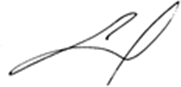 « 28   »	апреля	2020 г.УТВЕРЖДАЮЗаведующий кафедрой литературы(наименование)Е.Е. Завьяловаот « 30   »	апреля	2020 г.Составитель(-и)Боровская Анна Александровна, доцент, д. ф. н., профессор кафедры литературыНаправление подготовки45.06.01 Языкознание и литературоведениеНаправленность (профиль) ОПОПРусская литератураКвалификация (степень)Исследователь. Преподаватель-исследовательФорма обучениязаочнаяГод приема2017Код и наименование компетенцииРезультаты освоения дисциплиныРезультаты освоения дисциплиныРезультаты освоения дисциплиныКод и наименование компетенцииЗнатьУметьВладетьПК-1Этапы развития русской литературы в контексте становления и развития мировой культуры,место и функция методологии среди другихлитературоведческих дисциплинИспользоватьаналитический исинтетический методы при построениисамостоятельных умозаключенийНавыками целостного анализа литературного произведенияПК-2Современные методы текстологическогоанализа и интерпретации художественного произведенияприменять полученные знания в процессетекстологического анализахудожественного текстаНавыками осмысления теоретических концепций иформированиясамостоятельной концепции№ п/пНаименование радела, темыСеместрНеделя семестраКонтактная работа (в часах)Контактная работа (в часах)Контактная работа (в часах)Самостоят. работаФормы	текущего	контроля успеваемости (по темам)Форма	промежуточной аттестации (по семестрам)СеместрНеделя семестраЛПЗЛРСамостоят. работа1.Общая характеристика4412Собеседование.основных	методовПроблемно-поисковые(систем)	изучения	изадания.интерпретацииКоллоквиум. Реферат.художественногоРеферирование источников.произведения.2.Имманентный анализ.4212Собеседование.Доклад.Проблемно-поисковые задания.Дискуссия. Реферат.3.Контекстовый анализ.4212Собеседование.Проблемно-поисковые задания.Тестовые задания.Эссе. Блиц-опрос. Реферат.4.Интертекстуальный анализ.412Собеседование.Проблемно-поисковые задания. Реферат.5.Герменевтический анализ.412Собеседование.Проблемно-поисковые задания. Реферат.Реферирование источников.6.Нарратологический анализ.412Собеседование.Проблемно-поисковые задания. Реферат.7.Мотивный анализ.412Собеседование.Проблемно-поисковые задания. Реферат.8.Мифопоэтический анализ.412Собеседование.Проблемно-поисковые задания.Контрольная работа.Реферат. Реферирование источников.9.Лингвостилистический анализ.412Собеседование.Проблемно-поисковые задания. Реферат.10.Ритмический анализ.4212Собеседование.Проблемно-поисковые задания. Реферат.11.Комплексный анализ.4212Собеседование.Проблемно-поисковые задания.Проект. Реферат.ИТОГОИТОГО48132Дифференцированный зачетТемы, разделыдисциплиныКол-во часовКомпетенцииКомпетенцииКомпетенцииТемы, разделыдисциплиныКол-во часовПК-1ПК-2общее количество компетенцийТЕМА 1. Общая характеристика основных методов (систем) изучения и интерпретации художественного произведения.Филологический метод (Г. Пауль, В. Перетц). Установление канонических текстов, их датировка,	атрибуция,			характеризующая объективную точность литературных фактов). Достижения современной текстологии в совершенствовании филологического метода, превращение текстологии в самостоятельную дисциплину. Биографический метод (Сент-Бёв, Г. Брандес). Учение о биографии писателя как источнике его творчества, методологические принципы: абсолютизация биографии, её восприятие вне её социальной зависимости. Мифологический и мифопоэтический методы (бр. Гримм, Ф. Буслаев, А. Афанасьев, О. Миллер). Миф как первоисточник. Элементы архаических мифов в произведении. Мифоцентрические тексты. Психологический метод (Э. Эннекен, А. Потебня, Д. Овсянико-Куликовский и др.). Культурно- исторический метод (И. Тэн, А.Н. Пыпин, Н.С. Тихонравов и др.). Сравнительно-исторический метод. Важнейшие представители сравнительно- исторического метода (Дж. Денлоп, Т. Бенфей, Ал. и А. Веселовские, Вс. Миллер). Психоаналитический метод (З. Фрейд, К. Юнг, Н. Нейфельд, И. Ермаков). Формальный метод. Виднейшие представители формального метода на Западе (О. Вальцель, В. Дибелиус, Ф. Саран) и в России (В. Жирмунский, В. Шкловский, Б. Эйхенбаум,		Б.				Томашевский). Западноевропейский	и				американский структурализм как своеобразное выражение формального		метода		(Р.			Якобсон). Социогенетический метод. Предпосылки метода (В. Келтуяла), разновидности и течения (В. Шулятиков, В. Переверзев). Проблемы социально- генетического, типологического, системного и функционального изучения художественной литературы.Категории художественного текста и смысла как важнейшие атрибуты литературного произведения. Эстафетный и интегративный характер филологической работы с художественным текстом, ее логика: чтение, восприятие, анализ, истолкование. Культура квалифицированного, филологического чтения как важнейшее условие и неотъемлемый компонент понимания литературного произведения. Типология восприятия: наивное, утилитарное, эстетическое, научное.Анализ и интерпретация – «неслиянные и нераздельные» этапы филологической работы с художественным текстом. Их природа и принципы, специфика и универсальное значение: от умения«читать» художественный текст – к внимательному чтению Текста жизни.Проблемы анализа художественного текста и интерпретации его смысла: нетождественность операций анализа и истолкования; конечный характер	анализа	и	бесконечность16хх2интерпретирования художественного текста; алгоритмичность, моделируемость анализа и вариативность, индивидуальность, уникальность интерпретации;	внутритекстологическая направленность анализа и контекстуальный характер интерпретации; терминологический дискурс анализа и вольный стиль интерпретации; нетавтологичность толкования и понимания как герменевтическая проблема; принцип равноправия интерпретаций, их участников: Автора – Текста – Читателя.Сущность		понятия		«интерпретация»	в методологии,		искусстве,	псохоанализе.	Связь интерпретации в психоанализе и искусстве. Фазы (приемы)	интерпретации:		конфронтация, разъяснение,			собственно		интерпретация, проработка. Структура процедуры интерпретации. Сознательное и бессознательное в интерпретации. Интерпретация как открытие ранее неизвестного и бессознательного. Значение личного опыта для интерпретации. Интерпретация художественных текстов как специфическое общение.ТЕМА 2. Имманентный анализ.Имманентный анализ и интерпретация художественного текста. Принципы и технология имманентного анализа: идейно-образный (разбираются идеи и эмоции, образы и мотивы), стилистический, (поэтическая лексика и синтаксис) и фонический (ритмо-метрический) уровни анализа художественного текста; выявление его лексико-грамматического строя как основы поэтического мира произведения. Имманентный анализ в литературной критике Ю. Айхенвальда. Принципы имманентного анализа в формальном, структурном видах анализа Имманентный и контекстуальный.	Имманентный	и интертекстуальный. Приемы имманентного анализа в работах М. Гаспарова, В. Жирмунского, Ю. Лотмана.14хх2ТЕМА 3. Контекстовый анализ.Необходимость использования контекстного анализа в литературоведении. Особенности его применения в ходе исследования классики и современных произведений. Произведение искусства и его интерпретация в контексте культуры. Основные элементы образной структуры изобразительных искусств. Визуальный характер изобразительных искусств. Особенности визуального восприятия живописи, скульптуры, графики. Формальные элементы структуры: композиция, цвет, свет, линия, пластика, объем, пространство, каноны, стили, как правила построения образной структуры произведения. Содержательные элементы структуры – тема, идея, сюжет, жанр. Своеобразие жанровой природы произведения. Жанр как соединение визуального и интеллектуального уровней восприятия искусства. Жанровая структура искусства в контексте культуры. Иконография жанров в религиозно- символическом контексте искусства. Сакрально- символические функции портрета, пейзажа,14х1натюрморта, анималистического, батального и бытового жанров в искусстве Древнего мира и Средних веков. Условность художественной формы и символизм образного языка в искусстве древнего мира, средних веков.ТЕМА 4. Интертекстуальный анализ.Возможности интертекстуального анализа. Интертекстуальный и интермедиальный анализ. Этапы интертекстуального анализа: 1) выявление эстетических	сигналов	«чужого»	в рассматриваемом тексте; 2) определение их статуса; 3) проведение систематизации; 4) анализ связей с текстом-источником; 5) изучение возможных смысловых трансформаций и функций в исследуемом тексте. Интертекстуальный анализ как альтернатива и дополнение имманентного анализа. Выявление всех форм цитации – явной и скрытой, реминисценций, аллюзий, квазицитат. Примеры интертекстуальности и их разборы в современных отечественных и зарубежных исследованиях.12х1ТЕМА 5. Герменевтический анализ.Герменевтика	и	неогерменевтика. Герменевтический круг как центральный методологический принцип герменевтики. Использование интуиции.12х1ТЕМА 6. Нарратологический анализ.Исследовательский	потенциал нарратологического анализа, возможности и ограничения его применения при изучении эпоса, лирика, драмы. Отличительные черты нарратологического анализа: совмещение принципов имманентности и контекстуальности.12х1ТЕМА 7. Мотивный анализ.Мотивный анализ как разновидность постструктуралистского подхода. Проблема мотива в литературоведении. Исследования Б.М. Гаcпарова, Ю.М. Лотмана, И. Силантьева в области поэтики мотива. Алгоритм мотивного анализа И. Силантьева.12х1ТЕМА 8. Мифопоэтический анализ.Основные понятия мифопоэтики: миф, мифотектоника, архетип, предперсональность, мифологема и др. Мифореставрация как прием мифопоэтического анализа. Актуальность его применения.12хх2ТЕМА 9. Лингвостилистический анализ.Лингвостилистический анализ как основа для проведения комплексного (филологического) анализа художественного текста. Выявление и объяснение использованных в художественном тексте языковых единиц всех уровней в их функциональном значении и индивидуально- авторском употреблении. Эстетический потенциал лексических (включая тропы), фонетических (их особое значение в стихотворном тексте), морфологических, синтаксических (включая фигуры речи) единиц художественного текста. Вариативные примеры лингвостилистического12х1анализа в научной и методической литературе.ТЕМА 10. Ритмический анализ.Ритм как структурная основа стиха. Ритмический анализ как обращение к разным уровням стихотворного и прозаического текста: синтаксическому, лексическому, фонетическому, метрическому.14хх2ТЕМА 11. Комплексный анализ.Комплексный анализ как обязательный и завершающий этап исследования. Комплексный, филологический			(интегрированный, лингвопоэтический) анализ художественного текста как совокупность литературоведческих аспектов анализа с лингвостилистическим. Его уровневый, аспектный и иерархический характер: концептуально-содержательный,		структурно- композиционный и стилистический уровни/ аспекты анализа и функционального истолкования художественного текста. Художественный текст как жанрово и стилистически обусловленное целое. Категория целостности текста как его внутренней	завершенности,			предельной упорядоченности		формы		относительно содержания. Принципы анализа: единство содержания и формы; принцип тотальной семантизации текста; принцип доминанты. Корректные образцы комплексного анализа в работах М. Гиршмана.14хх2ИТОГО1442Номер радела(темы)Темы/вопросы, выносимые на самостоятельное изучениеКол-вочасовФормы работыТема 1.Проблемы	социально-генетического,	типологического, системного и функционального изучения художественнойлитературы.12Реферат.Реферирование источников.Тема 2.Имманентный анализ в литературной критике Ю. Айхенвальда12Реферат.Тема 3.Методы контекстового анализа.12Реферат.Тема 4.Архитекстуальный анализ.12Реферат.Тема 5.Герменевтика и неогерменевтика.12Реферат.Реферирование источников.Тема 6.Исследования И.   Силантьева   в   области   поэтики   мотива.Алгоритм мотивного анализа И. Силантьева.12Реферат.Тема 7.Отличительные	черты	нарратологического	анализа:совмещение принципов имманентности и контекстуальности.12Реферат.Тема 8.Основные	понятия	мифопоэтики:	миф,	мифотектоника, архетип, предперсональность, мифологема и др.12Реферат.Реферирование источников.Тема 9.Материал лингвостилистического анализа.12Реферат.Тема 10.Ритм как структурная основа стиха. Ритмические девиации.12Реферат.Тема 11.Художественное произведение как единое целое.12Реферат.Номер раздела (темы)Образовательные технологииПриемы анализа и интерпретации художественного произведения в современном литературоведении.Проблемная лекция, предполагающая постановку проблемы, которую в ходе изложения материала необходимо решить. Разрешение противоречия осуществляется путем выдвижениягипотез и последующего их анализа с целью отбора наиболее приемлемой.Имманентный анализ рассказа И. Бунина «Элегия».Семинар-дискуссия, предполагающий обсуждение учебной проблемы способом научного исследования в том смысле, что ориентирован на активную работу мысли, умение аргументировать идеи, сопоставлять различные точки зрения.Контекстовый анализ стихотворения О. Мандельштама «На розвальнях…».Семинар-дискуссия, предполагающий обсуждение учебной проблемы способом научного исследования в том смысле, что ориентирован на активную работу мысли, умение аргументировать идеи, сопоставлять различные точки зрения.Ритмический анализ поэмы С. Есенина«Сорокоуст».Семинар-дискуссия, предполагающий обсуждение учебной проблемы способом научного исследования в том смысле, что ориентирован на активную работу мысли, умение аргументировать идеи, сопоставлять различные точки зрения.Комплексный анализ стихотворения И. Анненского «Квадратные окошки».Семинар-дискуссия, предполагающий обсуждение учебной проблемы способом научного исследования в том смысле, что ориентирован на активную работу мысли, умение аргументировать идеи, сопоставлять различные точки зрения.Наименование	программногообеспеченияНазначениеAdobe ReaderПрограмма для просмотра электронных документовПлатформа	дистанционногообучения LМS MoodleВиртуальная обучающая средаMozilla FireFoxБраузерMicrosoft Office 2013,Microsoft	Office	Project	2013, Microsoft Office Visio 2013Пакет офисных программ7-zipАрхиваторMicrosoft Windows 7 ProfessionalОперационная системаKaspersky Endpoint SecurityСредство антивирусной защитыKOMPAS-3D V13Создание трехмерных ассоциативных моделей отдельныхэлементов и сборных конструкций из нихBlenderСредство создания трехмерной компьютерной графикиCisco Packet TracerИнструмент моделирования компьютерных сетейGoogle ChromeБраузерCodeBlocksКроссплатформенная среда разработкиEclipseСреда разработкиFar ManagerФайловый менеджерLazarusСреда разработкиNotepad++Текстовый редакторOpenOfficeПакет офисных программOperaБраузерPaint .NETРастровый графический редакторPascalABC.NETСреда разработкиPyCharm EDUСреда разработкиVLC PlayerМедиапроигрывательVMware (Player)Программный продукт виртуализации операционных системWinDjViewПрограмма для просмотра файлов в формате DJV и DjVuMicrosoft Visual StudioСреда разработкиOracle SQL DeveloperСреда разработки№ п/пКонтролируемые разделы практикиКод контролируемой компетенции (компетенций)Наименование оценочного средства1Общая характеристика основных методов (систем) изучения и интерпретации художественногопроизведения.ПК-1, ПК-2Собеседование.Проблемно-поисковые задания.Коллоквиум2Имманентный анализ.ПК-1, ПК-2Собеседование.Доклад.Проблемно-поисковые задания.Дискуссия.3Контекстовый анализ.ПК-2Собеседование.Проблемно-поисковые задания.Тестовые задания. Эссе. Блиц-опрос.4Интертекстуальный анализ.ПК-1Собеседование.Проблемно-поисковые задания.5Герменевтический анализ.ПК-2Собеседование.Проблемно-поисковые задания.6Нарратологический анализ.ПК-1Собеседование.Проблемно-поисковые задания.7Мотивный анализ.ПК-1Собеседование.Проблемно-поисковые задания.8Мифопоэтический анализ.ПК-1, ПК-2Собеседование.Проблемно-поисковые задания.Контрольная работа.9Лингвостилистический анализ.ПК-1Собеседование.Проблемно-поисковые задания.10Ритмический анализ.ПК-1, ПК-2Собеседование.Проблемно-поисковые задания.11Комплексный анализ.ПК-1, ПК-2Собеседование.Проблемно-поисковые задания.Проект.Шкала оцениванияКритерии оценивания5«отлично»демонстрирует глубокое знание теоретического материала, умение обоснованно излагать свои мысли по обсуждаемым вопросам, способность полно, правильно и аргументированно отвечать на вопросы, приводить примеры4«хорошо»демонстрирует знание теоретического материала, его последовательное изложение, способность приводить примеры, допускает единичные ошибки, исправляемые после замечания преподавателя3«удовлетворите льно»демонстрирует неполное, фрагментарное знание теоретического материала, требующее наводящих вопросов преподавателя, допускает существенные ошибки в его изложении,затрудняется в приведении примеров и формулировке выводов2«неудовлетвори тельно»демонстрирует существенные пробелы в знании теоретического материала, не способен его изложить и ответить на наводящие вопросы преподавателя, не может привести примерыШкала оцениванияКритерии оценивания5«отлично»демонстрирует способность применять знание теоретического материала при выполнениизаданий, последовательно и правильно выполняет задания, умеет обоснованно излагать свои мысли и делать необходимые выводы4«хорошо»демонстрирует способность применять знание теоретического материала при выполнении заданий, последовательно и правильно выполняет задания, умеет обоснованно излагать свои мысли и делать необходимые выводы, допускает единичные ошибки, исправляемые после замечания преподавателя3«удовлетворите льно»демонстрирует отдельные, несистематизированные навыки, не способен применить знание теоретического материала при выполнении заданий, испытывает затруднения идопускает ошибки при выполнении заданий, выполняет задание при подсказке преподавателя, затрудняется в формулировке выводов2«неудовлетвори тельно»не способен правильно выполнить задание